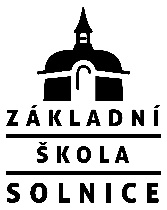 Žáci přijatí k povinné školní docházce pro školní rok 2022-2023 na ZŠ SolniceZveřejněno dne 6.5.2022								  Luboš Klapal	1Sol 2022/012Sol 2022/023Sol 2022/034Sol 2022/045Sol 2022/056Sol 2022/067Sol 2022/078Sol 2022/089Sol 2022/0910Sol 2022/1011Sol 2022/1112Sol 2022/1213Sol 2022/1314Sol 2022/1415Sol 2022/1516Sol 2022/1617Sol 2022/1718Sol 2022/1819Sol 2022/1920Sol 2022/2021Sol 2022/2122Sol 2022/2223Sol 2022/2324Sol 2022/2425Sol 2022/2526Sol 2022/2627Sol 2022/2728Sol 2022/2829Sol 2022/2930Sol 2022/3031Sol 2022/31